Comunicato stampaValore aggiunto: solo 22 province superano i livelli pre-Covid nel 2021 Più della metà sono al SudEnna al top per crescita di ricchezza prodotta (+2,9%).Ma Milano prima per reddito pro-capite (49.332 euro) Roma 12 settembre 2022 – Solo 22 province su 107 hanno lasciato alle spalle nel 2021 la crisi causata dal Covid superando la ricchezza prodotta nel 2019 a valori correnti, più della metà si trova in Campania e Sicilia. Crescite al top del valore aggiunto si registrano a Enna +2,9%, contro la media nazionale del -1,2%. Ma Milano con 49.332 euro a testa si conferma al primo posto per reddito prodotto pro-capite. Tra il 2021 e il 2019 difficoltà di recupero si riscontrano in particolare lungo tutte le province bagnate dal Mare Adriatico (-1,8%), in Toscana (-2,4%) e nel Triveneto (-2,3%). È soprattutto l’edilizia, grazie alle misure di sostegno governative, a segnare gli incrementi di valore aggiunto più elevati (+12,6%), con punte superiori al 30% nell’Umbria e in gran parte della Sicilia. In crescita anche l’industria manifatturiera che pure sfiorando solo il 2%, contribuisce in maniera significativa alla ripresa dato il suo peso sull’economia. A fare più fatica è, invece, il comparto dei servizi (-2,7%) su cui pesa la difficile rimonta delle attività connesse al turismo (-27,2%) con riflessi negativi soprattutto sulle città metropolitaneE’ quanto emerge dall’analisi realizzata dal Centro Studi Tagliacarne e Unioncamere sul valore aggiunto provinciale del 2021 e i confronti con il 2019, che è una delle tradizionali attività di misurazione dell’economia dei territori realizzata dal sistema camerale.“Il Covid ha rimescolato la geografia produttiva del Paese. Registriamo, infatti, la crisi della tradizionale direttrice adriatica dello sviluppo e il rilancio di quella tirrenica, una differenziazione dei fenomeni di crescita nel Mezzogiorno, difficoltà di diverse aree del Triveneto e il rafforzamento delle performances della provincia rispetto a quelle dei grandi centri metropolitani”. E’ quanto sottolinea il presidente di Unioncamere, Andrea Prete, secondo il quale “se le province a maggiore densità industriale hanno dimostrato una maggiore resistenza rispetto alle altre, resta comunque il dato che questo dinamismo non è bastato a riportare in maniera territorialmente diffusa i livelli precedenti alla pandemia”.A Terni e Perugia boom dell’edilizia Anche sulla scia dei provvedimenti governativi, il comparto delle costruzioni ha recuperato più velocemente le performance pre-Covid (+12,6%). Boom di crescita a Terni che sfiora il +42%. Seguono Perugia (+39,8%) e Messina (+37,6%). In generale, Umbria e Sicilia mostrano andamenti nettamente superiori alla media nazionale con tassi di crescita superiori al 30%, ad eccezione di Caltanisetta e Siracusa che comunque evidenziano incrementi tra il 27 e il 28%. Ma nel complesso tutte le province italiane presentano un trend positivo, salvo Pordenone (-6,7%), Udine (-2,5%) e le province autonome di Bolzano (-0,5%) e Trento (-0,8%). Nord ovest guida la ripresa del manifatturiero L’industria manifatturiera cresce dell’1,9% tra il 2021 e il 2019, grazie alle buone performance dello scorso anno che si è chiuso con un incremento del 10,2% rispetto al 2020. La ripartenza è sostenuta soprattutto dal Nord Ovest (+ 2,7%) e dalle Isole (+2,3%) e in misura minore dal Centro (+1,8%) e dal Nord-Est (1,5%). Chiude, invece, alla pari il Sud, ma con forti eterogeneità tra i vari territori: dalle buone performance di Matera (+11,9%) a quelle negative di Chieti (-7,1%) e più in generale di tutto l’Abruzzo. Più in particolare, La Spezia (+16,1%), Genova (+12,4%) e la provincia materana (+11,9%) sono in testa alla classifica per crescita del valore aggiunto prodotto dal settore. Attività turistiche, culturali e ricreative frenano il terziario Manca l’obiettivo del recupero dei livelli pre-pandemia il settore dei servizi, che perde il 2,9% di valore aggiunto tra il 2021 e il 2019. A rallentare il passo è la difficoltà di ripresa del turismo che è ancora sotto di un quarto rispetto al periodo pre-Covid. Ma anche le attività artistiche e creative (-25,0%) e quelle di supporto alle imprese (-11,8%) presentano ancora forti ritardi. Due attività che hanno il loro cuore pulsante nelle grandi città come Milano e Roma, che perdono rispettivamente il 3,1% e il 2,1%. Sul fronte opposto, le uniche nove province che hanno superato i livelli di valore aggiunto prodotto dal terziario nel 2019 sono tutte del Mezzogiorno, ad eccezione di Frosinone. E’ in particolare la Campania a distinguersi per i risultati positivi conseguiti, con Avellino (+2,7%), Benevento (+1,8%), Caserta (+1,7%) e Salerno (0,8%) che occupano i primi quattro posti delle province più performanti La crisi della dorsale adriatica e la vitalità della fascia ligure-tirrenicaNessuna delle 24 province che si affacciano sull’Adriatico è ritornata nel 2021 ai livelli pre-Covid (-1,8%). Mentre il recupero dei territori bagnati dal Tirreno si è quasi del tutto completato (-0,5%).Nella dorsale Adriatica solo cinque province fanno segnare perdite inferiori alla media nazionale (-1,2%), tra queste meglio hanno fatto Lecce (- 0,4%) e Pesaro (-0,5%). Andamenti decisamente più negativi si registrano a Campobasso (-3,9%), Brindisi e Rimini (entrambe -2,5%) e Udine (-2,4%). A pesare è stato principalmente l’andamento lento del manifatturiero, che ha recuperato solo lo 0,5% contro la media nazionale dell’1,9%. Ma a soffrire è stato anche il settore dei servizi che ha registrato una perdita del 3,6% contro il -2,9% della media Paese.  Nella fascia ligure-tirrenica, invece, 11 province su 26 hanno superato i livelli economici pre-pandemia, con Caserta (+2,2%), Trapani (+2,0%) e Salerno (+1,6%) che registrano i migliori risultati. Mentre sul fronte opposto Grosseto, Reggio Calabria e Sassari realizzano perdite del 2,4%. Un risultato attribuibile sia al manifatturiero (+3,4%) sia ai servizi che hanno contenuto la perdita all’1,7%.Province con piccole imprese recuperano più di quelle con aziende grandiNel confronto tra il 2021 e il 2019, sono i territori caratterizzati da una modesta dimensione imprenditoriale per numero di addetti ad essersi avvicinati di più al valore aggiunto pre- Covid (-0,6%), rispetto a quelli dove le imprese sono mediamente più grandi (- 1,6%). Proprio questi ultimi sono infatti stati i più colpiti dalla crisi pandemica nel 2020 (-7,6% contro il -6,0% delle province con imprese mediamente più piccole). E il forte rimbalzo del 2021 delle province con una dimensione di impresa più grande (+6,5% rispetto al 2020 contro il 5,7% delle altre), non è riuscito ancora a compensare le gravi perdite subite.Vola il valore aggiunto di Enna (+2,9%), ma Milano resta al top per reddito pro-capiteE’ Enna a registrare incrementi maggiori di valore aggiunto prodotto tra il 2021 e il 2019 (+2,9%), seguita da Avellino (+2,7%), Benevento, Caserta e Ragusa (+2,2% per tutte e tre le province). Ma Milano e Bolzano si confermano ai primi due posti per reddito prodotto per abitante, rispettivamente 49.332 euro e 40.817, mentre Bologna (37.276) scalza dal terzo posto Firenze (37.237). Terni è la provincia che scala il maggiore numero di posizioni nella classifica del valore aggiunto pro-capite, passando dal 70esimo al 62esimo posto. In rimonta anche Avellino e Lecco che recuperano quattro ranghi collocandosi rispettivamente all’86esimo e al 27esimo posto. Graduatoria delle province italiane in base alla variazione percentuale del valore aggiunto a prezzi base e correnti fra 2019 e 2021Fonte: Elaborazione Centro Studi delle Camere di Commercio Guglielmo TagliacarneGraduatoria delle province italiane in base alla variazione percentuale del valore aggiunto a prezzi base e correnti dell'agricoltura fra 2019 e 2021Fonte: Elaborazione Centro Studi delle Camere di Commercio Guglielmo Tagliacarne Graduatoria delle province italiane in base alla variazione percentuale del valore aggiunto a prezzi base e correnti dell'industria in senso stretto fra 2019 e 2021Fonte: Elaborazione Centro Studi delle Camere di Commercio Guglielmo Tagliacarne Graduatoria delle province italiane in base alla variazione percentuale del valore aggiunto a prezzi base e correnti delle costruzioni fra 2019 e 2021Fonte: Elaborazione Centro Studi delle Camere di Commercio Guglielmo Tagliacarne Graduatoria delle province italiane in base alla variazione percentuale del valore aggiunto a prezzi base e correnti dei servizi fra 2019 e 2021Fonte: Elaborazione Centro Studi delle Camere di Commercio Guglielmo Tagliacarne Variazione del valore aggiunto a prezzi base e correnti nelle province italiane suddivise a seconda della dimensione media delle unità locali extra-agricoleFonte: Elaborazione Centro Studi delle Camere di Commercio Guglielmo Tagliacarne Variazione del valore aggiunto a prezzi base e correnti nelle province italiane fra 2019 e 2021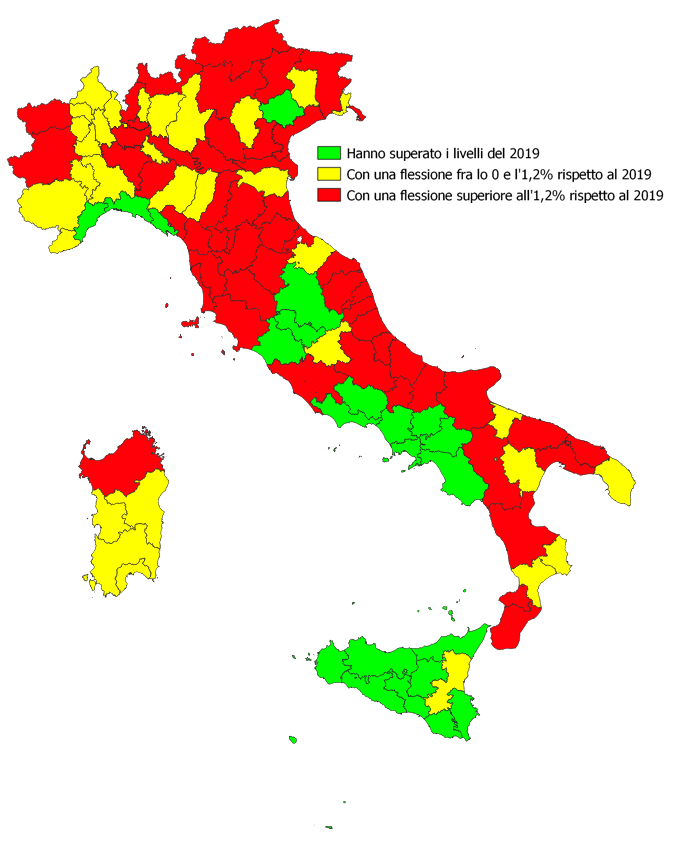 Fonte: Elaborazione Centro Studi delle Camere di Commercio Guglielmo TagliacarneVariazione del valore aggiunto a prezzi base e correnti nelle province italiane fra 2020 e 2021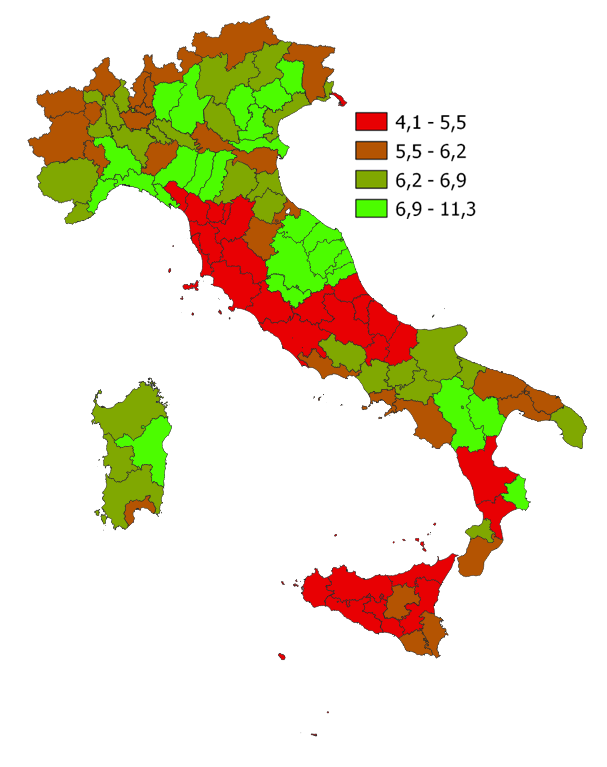 Fonte: Elaborazione Centro Studi delle Camere di Commercio Guglielmo Tagliacarne Tab1-Graduatoria delle province italiane in base al valore aggiunto a prezzi base e correnti pro-capite. Anno 2021Fonte: Elaborazione Centro Studi delle Camere di Commercio Guglielmo Tagliacarne POSPROVINCIAVARIAZIONE PERCENTUALEPOSPROVINCIAVARIAZIONE PERCENTUALE1Enna2,9355Potenza-1,262Avellino2,7156Monza e della Brianza-1,273Ragusa2,2557Mantova-1,294Caserta2,2458Modena-1,305Benevento2,1559Pescara-1,306Trapani2,0260Como-1,317Caltanissetta1,9161Roma-1,348Terni1,9062Ravenna-1,369Perugia1,8363Taranto-1,3710Frosinone1,8064Pavia-1,4111Salerno1,5765Forlì-Cesena-1,4612Siracusa1,1166Arezzo-1,4813Messina0,8167Vibo Valentia-1,5314Napoli0,8168Cremona-1,5615La Spezia0,7869Macerata-1,6216Latina0,5570L'Aquila-1,6317Savona0,4471Ancona-1,6418Agrigento0,4272Milano-1,6619Genova0,3673Livorno-1,6720Palermo0,3074Isernia-1,7921Viterbo0,0475Cosenza-1,8122Treviso0,0276Torino-1,8223Matera0,0077Prato-1,9224Biella-0,0378Sondrio-1,9225Novara-0,1179Bologna-1,9526Bergamo-0,2280Lucca-1,9627Imperia-0,2781Teramo-1,9828Catania-0,3482Ascoli Piceno-2,0229Rieti-0,3783Piacenza-2,0430Lodi-0,3884Chieti-2,0931Lecce-0,4385Pistoia-2,1032Crotone-0,4486Padova-2,1833Cuneo-0,4487Rovigo-2,1834Pesaro e Urbino-0,4888Trieste-2,2335Catanzaro-0,5689Bari-2,2436Asti-0,5690Pisa-2,2837Alessandria-0,6791Venezia-2,2838Vicenza-0,6992Fermo-2,3239Brescia-0,7193Massa-Carrara-2,3540Oristano-0,8894Grosseto-2,3741Lecco-0,8995Sassari-2,3742Cagliari-0,9196Udine-2,3843Vercelli-0,9497Reggio di Calabria-2,4044Nuoro-0,9598Brindisi-2,4845Gorizia-0,9699Verona-2,5046Ferrara-1,04100Rimini-2,5447Varese-1,05101Siena-2,5548Parma-1,06102Firenze-3,1749Pordenone-1,07103Valle d'Aosta / Vallée d'Aoste-3,2350Sud Sardegna-1,07104Trento-3,4651Verbano-Cusio-Ossola-1,11105Belluno-3,6352Barletta-Andria-Trani-1,13106Campobasso-3,9353Reggio nell'Emilia-1,16107Bolzano / Bozen-5,3254Foggia-1,17POSPROVINCIAVARIAZIONE PERCENTUALEPOSPROVINCIAVARIAZIONE PERCENTUALE1Potenza14,2755Vibo Valentia0,842Matera13,9856Rovigo0,643Barletta-Andria-Trani13,6557Piacenza0,094Siracusa13,3758Parma-0,125Ragusa12,6459Ravenna-0,256Agrigento12,0760Genova-0,357Messina11,9261Cremona-0,428Enna11,4262Grosseto-0,449Taranto10,5263Alessandria-0,6410Varese10,3064Sud Sardegna-0,6811Caltanissetta9,4665Chieti-0,9412Bari9,4366Pesaro e Urbino-1,0013Catania9,3867Ferrara-1,0114Lecce9,1368Treviso-1,1715Viterbo8,4969Oristano-1,2416Trapani7,9170Lecco-1,4917Foggia7,8271Rimini-1,6518Palermo7,4772Crotone-1,8019Rieti7,2173Fermo-2,0420Prato6,8674Verbano-Cusio-Ossola-2,1521Lodi6,7575Reggio di Calabria-2,1922Brindisi6,6976Savona-2,2623Benevento6,1177Forlì-Cesena-2,3524Sondrio5,8378Asti-2,5425Monza e della Brianza5,7379Milano-2,9426Napoli5,5680Cagliari-3,1727Novara5,0781Bologna-3,4328Mantova5,0682Pescara-3,6329Salerno4,9283Cosenza-4,0430Como4,8684Arezzo-4,2231Brescia4,8385Padova-4,3132Caserta4,7186Pistoia-4,3433Campobasso4,5587Imperia-4,5334Roma4,3288Siena-4,5335Latina4,1089Cuneo-4,9536Sassari3,8090Verona-5,3637Trieste3,7591Biella-5,4838Ascoli Piceno3,6892L'Aquila-5,9039Vicenza3,4393Pisa-5,9740Macerata3,3994Valle d'Aosta / Vallée d'Aoste-5,9941Frosinone3,1995Torino-6,5342Belluno3,1396Pordenone-6,8043Avellino2,9597Bolzano / Bozen-7,2044Isernia2,6598La Spezia-7,6445Modena2,4899Teramo-7,7646Pavia2,28100Firenze-8,8347Bergamo1,84101Terni-10,1148Catanzaro1,83102Perugia-10,5249Trento1,31103Livorno-10,9150Nuoro1,30104Udine-14,8651Ancona1,30105Lucca-15,8552Reggio nell'Emilia1,00106Massa-Carrara-17,5453Venezia0,90107Gorizia-23,8854Vercelli0,88POSPROVINCIAVARIAZIONE PERCENTUALEPOSPROVINCIAVARIAZIONE PERCENTUALE1La Spezia16,1055Venezia1,622Genova12,3756Padova1,563Matera11,8757Verona1,534Sassari11,6758Mantova1,435Oristano11,4959Enna1,306Vibo Valentia10,4760Como1,257Imperia9,2061Asti1,028Reggio di Calabria7,8662Lecco0,899Cosenza7,4363Piacenza0,8010Trieste6,8564Prato0,7711Cagliari6,6265Lecce0,5412Crotone6,5366Ferrara0,5313Savona6,4967Pavia0,4314Biella6,2768Ancona0,4215Viterbo6,2269Vercelli0,4216Novara6,2070Cremona0,3717Sud Sardegna6,1971Ascoli Piceno0,3018Trento6,0572Campobasso0,1519Nuoro5,9873Reggio nell'Emilia0,0920Latina5,8674Firenze-0,0621Perugia5,2775Brescia-0,0722Frosinone5,2676Agrigento-0,0923Valle d'Aosta / Vallée d'Aoste5,0577Isernia-0,2624Gorizia4,9478Grosseto-0,5425Barletta-Andria-Trani4,9379Taranto-0,5726Pordenone4,9180Ragusa-0,6027Udine4,8681Parma-0,6328Terni4,7282Sondrio-0,7229Catanzaro4,6583Bologna-0,8030Bolzano / Bozen4,5184Potenza-0,8431Pesaro e Urbino4,4685Modena-0,9532Macerata3,7686Rieti-0,9933Monza e della Brianza3,7487Belluno-1,1934Alessandria3,6588Fermo-1,2535Roma3,6189Benevento-1,5836Verbano-Cusio-Ossola3,5190Forlì-Cesena-1,6037Salerno3,3691Massa-Carrara-1,6138Varese3,3692Foggia-1,8839Cuneo3,3393Bari-1,9040Treviso3,2994Lucca-2,3941Avellino3,0595Pisa-2,4242Milano3,0496Siena-2,4943Messina2,5797Pistoia-2,5444Lodi2,4098Rovigo-2,5545Siracusa2,3499Brindisi-3,3946Catania2,17100Trapani-3,7047Vicenza2,16101Palermo-4,0448Arezzo2,08102Livorno-4,5149Caserta1,93103Caltanissetta-4,5250Rimini1,84104Teramo-5,5751Napoli1,81105L'Aquila-6,2252Torino1,78106Pescara-6,6353Ravenna1,67107Chieti-7,0554Bergamo1,64POSPROVINCIAVARIAZIONE PERCENTUALEPOSPROVINCIAVARIAZIONE PERCENTUALE1Terni41,9455Matera12,962Perugia39,8556Pescara12,593Messina37,6457Vercelli12,544Enna35,7558Ferrara11,755Agrigento34,9859Cuneo11,216Trapani33,6060Asti10,797Ragusa32,5561Pesaro e Urbino10,578Palermo31,6462Fermo10,479Catania31,3463Benevento10,2310Taranto28,9764Pavia10,0811Brindisi28,8965Isernia9,9512Caltanissetta28,1466Valle d'Aosta / Vallée d'Aoste9,3513Siracusa27,4467Prato9,3314Foggia25,2868Massa-Carrara9,0915Barletta-Andria-Trani25,0269Rieti8,9916Savona23,5770Verona8,8317Genova23,2871Teramo8,6618Bari23,2072Caserta8,5619Sud Sardegna22,1573Macerata8,3020Catanzaro21,9674Lodi7,8421Lecce21,7575Lecco7,8322Sassari21,0276Arezzo7,8323La Spezia20,8977Monza e della Brianza7,8024Forlì-Cesena20,3978Campobasso7,3925Cosenza20,1579Verbano-Cusio-Ossola7,3926Nuoro20,1080Viterbo6,7227Modena20,0281Ascoli Piceno6,6228Imperia19,3482Grosseto6,4129Crotone18,4883Pistoia6,2230Piacenza18,3384Pisa6,1831Reggio di Calabria18,3285Padova6,0532Novara18,1786Livorno6,0033Vibo Valentia18,1687Rovigo5,8734Cagliari17,2188Salerno5,8035Bologna16,7789Latina5,6336Rimini15,8290Siena5,6137Brescia15,8091Lucca5,1238Torino15,6692L'Aquila5,0739Parma15,6093Frosinone4,7640Milano15,4694Roma4,6441Bergamo15,4195Venezia4,4542Oristano15,2796Firenze4,4343Varese14,2497Trieste4,1444Cremona14,1798Belluno4,0245Ancona13,8799Gorizia3,5446Sondrio13,61100Vicenza3,1447Ravenna13,56101Napoli3,0148Biella13,43102Avellino1,6749Mantova13,42103Chieti0,1450Alessandria13,38104Bolzano / Bozen-0,4651Reggio nell'Emilia13,32105Trento-0,8452Como13,19106Udine-2,4753Potenza13,16107Pordenone-6,7054Treviso12,99POSPROVINCIAVARIAZIONE PERCENTUALEPOSPROVINCIAVARIAZIONE PERCENTUALE1Avellino2,6955Nuoro-3,182Benevento1,7856Modena-3,193Caserta1,7057Vicenza-3,194Salerno0,8158La Spezia-3,195Trapani0,6759Massa-Carrara-3,226Enna0,6460Pesaro e Urbino-3,267Napoli0,4761Gorizia-3,278Frosinone0,2662Ancona-3,299Caltanissetta0,1463Genova-3,3010Chieti-0,2364Ravenna-3,3011Ragusa-0,4865Grosseto-3,3412Palermo-0,6766Biella-3,3713Pescara-0,9367Alessandria-3,4214L'Aquila-1,0368Como-3,4715Perugia-1,1969Isernia-3,5116Rieti-1,3570Cremona-3,5217Livorno-1,4971Pordenone-3,5718Terni-1,5172Ascoli Piceno-3,5719Teramo-1,5373Fermo-3,6420Messina-1,5674Sud Sardegna-3,6521Latina-1,7275Cosenza-3,6622Siracusa-1,8476Taranto-3,6723Asti-1,9877Torino-3,7024Viterbo-2,0578Potenza-3,7125Roma-2,0679Venezia-3,7226Imperia-2,0780Monza e della Brianza-3,7727Lucca-2,1081Arezzo-3,8628Agrigento-2,1882Prato-3,8729Lodi-2,2083Sondrio-3,8830Ferrara-2,2584Foggia-3,8831Pistoia-2,2785Varese-3,9432Catanzaro-2,4086Reggio di Calabria-3,9933Parma-2,5487Padova-4,0534Catania-2,5988Vibo Valentia-4,0935Lecce-2,6089Trieste-4,2036Brescia-2,6490Firenze-4,2037Pisa-2,6891Mantova-4,2638Lecco-2,7092Verona-4,3439Treviso-2,8293Piacenza-4,3440Oristano-2,8294Bari-4,3741Forlì-Cesena-2,8395Rimini-4,4042Siena-2,8396Udine-4,5843Rovigo-2,8597Novara-4,6244Cagliari-2,8898Macerata-4,7345Vercelli-2,8899Brindisi-4,8746Pavia-2,89100Matera-5,0347Reggio nell'Emilia-2,91101Barletta-Andria-Trani-5,1448Cuneo-2,96102Sassari-5,2749Bergamo-2,99103Belluno-5,3550Savona-2,99104Valle d'Aosta / Vallée d'Aoste-5,5251Verbano-Cusio-Ossola-3,02105Campobasso-6,2652Milano-3,12106Trento-6,2853Bologna-3,16107Bolzano / Bozen-7,9154Crotone-3,17POSPROVINCIAVALORE AGGIUNTO PROCAPITE (EURO)VARIAZIONI POSIZIONI RISPETTO AL 2019POSPROVINCIAVALORE AGGIUNTO PROCAPITE (EURO)VARIAZIONI POSIZIONI RISPETTO AL 20191Milano49.331,56055Livorno24.173,28-12Bolzano / Bozen40.816,97056Asti24.087,6533Bologna37.275,98157Ascoli Piceno23.803,57-14Firenze37.236,94-158Chieti23.586,5725Roma35.050,49159Rovigo23.560,34-26Parma34.871,64160L'Aquila23.502,7117Trento34.247,00-261Pistoia23.420,92-38Valle d'Aosta / Vallée d'Aoste34.095,77062Terni23.030,3389Modena33.882,86063Pavia22.929,57-110Genova33.407,42164Verbano-Cusio-Ossola22.802,52011Reggio nell'Emilia33.238,37-165Potenza22.764,46212Trieste31.577,43066Massa-Carrara22.567,17-313Vicenza31.557,27167Pescara22.518,68-114Brescia31.315,08168Fermo22.479,94-315Bergamo31.220,56369Imperia22.299,27016Belluno31.025,85-370Grosseto22.034,62-217Padova30.681,23-171Frosinone21.915,47118Treviso30.424,74272Teramo21.651,26-119Verona30.264,53-273Latina20.959,56020Cuneo30.162,68274Bari19.927,89021Piacenza30.087,39-275Campobasso19.721,12022Torino29.881,48-176Viterbo19.579,37023Forlì-Cesena29.653,94077Sassari19.349,59024Cremona29.262,18378Isernia18.757,57025Venezia29.042,91179Napoli18.743,98126Pisa28.796,64-180Catanzaro18.517,55-127Lecco28.781,22481Rieti18.277,98028Ravenna28.767,48082Matera18.028,67029Mantova28.720,22083Salerno17.948,81330Udine28.633,94084Nuoro17.809,36-131Pordenone28.442,44185Palermo17.772,58032La Spezia28.331,55686Avellino17.670,65433Novara28.229,85287Catania17.395,91-334Prato28.213,51-1088Messina17.310,48135Siena28.194,37-289Oristano17.210,48-236Monza e della Brianza28.047,42-290Ragusa16.903,90337Sondrio27.734,66-191Siracusa16.854,11338Ancona27.604,03192Foggia16.825,97-439Varese27.383,78193Taranto16.618,49-140Rimini27.071,85-394Crotone16.607,87241Alessandria26.821,87395Brindisi16.549,51-442Arezzo26.574,04-196Benevento16.434,31343Cagliari26.259,00097Reggio di Calabria16.237,12-244Gorizia26.027,08-298Caserta16.232,48045Como25.965,96199Lecce15.839,08-246Lucca25.716,22-1100Trapani15.334,28047Vercelli25.646,021101Enna15.258,89248Savona25.626,112102Vibo Valentia14.942,53049Pesaro e Urbino25.587,65-2103Barletta-Andria-Trani14.828,02-250Biella25.424,421104Caltanissetta14.802,83251Lodi25.170,93-2105Sud Sardegna14.542,24052Perugia24.904,340106Cosenza14.505,06-253Macerata24.323,730107Agrigento14.503,99054Ferrara24.210,241